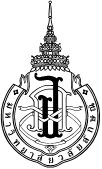 หน่วยงาน สำนักวิชา...................................................... โทร. ...............................................ที่  อว ...............................................................................วันที่................................................เรื่อง	ขอส่งรายงานสรุปการใช้จ่ายในการดำเนินโครงการวิจัย ออนุมัติหมวดงบประมาณทุนอุดหนุนการวิจัยจากหน่วยงานภายนอก เรียน  อธิการบดี ผ่านรองอธิการบดีฝ่ายวิจัยและบริการสังคม ผ่านผู้อำนวยการสถาบันวิจัยและวิทยาการสุขภาพ ผ่านคณบดีสำนักวิชา................สิ่งที่ส่งมาด้วย 	1. สำเนาหนังสืออนุมัติหมวดงบประมาณทุนอุดหนุนการวิจัยจากหน่วยงานภายนอก 		ตามที่หัวหน้าโครงการวิจัย    สำนักวิชา............. ได้รับทุนอุดหนุนการวิจัย เรื่อง ............. งบประมาณจำนวน ............(.....บาทถ้วน) จากแหล่งทุน  โดยมีระยะเวลาดำเนินการ........ เดือน/ปี จาก.................ถึง..................ในการนี้ หัวหน้าโครงการวิจัย ได้ดำเนินการโครงการวิจัยเสร็จสิ้นแล้ว มีค่าใช้จ่ายที่เกิดขึ้นจำนวนทั้งสิ้น จำนวน ...............บาท (....บาทถ้วน) โดยมีรายละเอียดค่าใช้จ่าย ดังนี้ 		จึงเรียนมาเพื่อโปรดพิจารณา                                                    				   ลงชื่อ  .................................								(                             ) หัวหน้าโครงการวิจัยหมวดค่าใช้จ่ายงบประมาณค่าใช้จ่ายส่วนต่างค่าตอบแทนค่าจ้างค่าวัสดุค่าครุภัณฑ์ค่าใช้สอยฯลฯค่าบริหารโครงการ                   รวม